В связи со вступлением в силу Федеральных законов N 299-ФЗ от 30.10.2017, N 455-ФЗ от 29.12.2017, в соответствии со статьей 28 Федерального закона N 131-ФЗ от 06.10.2003 "Об общих принципах организации местного самоуправления в Российской Федерации", руководствуясь Уставом городского поселения «Поселок Середейский» Поселковая Дума городского поселения «Поселок Середейский» РЕШИЛА:1. Утвердить Положение о порядке организации и проведения публичных слушаний, общественных обсуждений в городском поселении «Поселок Середейский» ( приложение).2. Настоящее Решение вступает в силу после официального опубликования и подлежит размещению на сайте администрации городского поселения "Поселок Середейский».3. Контроль за исполнением настоящего Решения возложить на администрацию городского поселения "Поселок Середейский".Глава городского поселения «Поселок Середейский»                                      Т.Д.Цыбранкова                                                           Приложениек Решению Поселковой Думыгородского поселения«Поселок Середейский»от 26.12.2018 г. N 155ПОЛОЖЕНИЕО ПОРЯДКЕ ОРГАНИЗАЦИИ И ПРОВЕДЕНИЯ ПУБЛИЧНЫХ СЛУШАНИЙ, ОБЩЕСТВЕННЫХ ОБСУЖДЕНИЙ В ГОРОДСКОМ ПОСЕЛЕНИИ «ПОСЕЛОК СЕРЕДЕЙСКИЙ»Статья 1. Основные понятияДля целей настоящего Положения используются следующие основные понятия:1) публичные слушания - форма реализации прав жителей городского поселения «Поселок Середейский» на участие в процессе принятия органами местного самоуправления проектов муниципальных правовых актов по вопросам местного значения путем их публичного обсуждения;2) общественные обсуждения - используемое в целях общественного контроля публичное обсуждение общественно значимых вопросов, а также проектов решений органов государственной власти, органов местного самоуправления, государственных и муниципальных организаций, иных органов и организаций, осуществляющих в соответствии с федеральными законами отдельные публичные полномочия, с обязательным участием в таком обсуждении уполномоченных лиц указанных органов и организаций, представителей граждан и общественных объединений, интересы которых затрагиваются соответствующим решением;3) организация публичных слушаний - деятельность, направленная на оповещение о времени и месте проведения слушаний, ознакомление с проектом муниципального правового акта, обнародование результатов публичных слушаний и иных организационных мер, обеспечивающих участие населения городского поселения «Поселок Середейский» в публичных слушаниях;4) организация общественного обсуждения - деятельность, направленная на оповещение о начале общественных обсуждений, ознакомление с проектом, подлежащим рассмотрению на общественных обсуждениях, обнародование результатов общественных обсуждений и иных организационных мер, обеспечивающих участие населения городского поселения «Поселок Середейский» в общественных обсуждениях;5) участники публичных слушаний или общественных обсуждений - представители различных профессиональных и социальных групп, в том числе лица, права и законные интересы которых затрагивает или может затронуть решение, проект которого выносится на публичные слушания или общественное обсуждение, эксперты, представители органов местного самоуправления, средств массовой информации, общественных объединений и иные лица, пожелавшие принять участие в публичных слушаниях или общественных обсуждениях;6) эксперт публичных слушаний - это лицо, обладающее специальными знаниями по вопросам публичных слушаний, подготовившее и представившее в письменном виде предложения и рекомендации по вопросу, выносимому на публичные слушания, озвучивающее их на публичных слушаниях;7) инициатор публичных слушаний, общественных обсуждений - физические и юридические лица, заявившие о проведении публичных слушаний, общественного обсуждения в установленном настоящим Положением порядке, Поселковой Думы городского поселения «Поселок Середейский» или Глава городского поселения;8) организационный комитет - специально сформированный коллегиальный орган, осуществляющий организационные действия по подготовке и проведению публичных слушаний, общественных обсуждений;9) итоговый документ публичных слушаний, общественных обсуждений - протокол общественных обсуждений или публичных слушаний, заключение о результатах общественных обсуждений или публичных слушаний.Статья 2. Цели и принципы организации и проведения публичных слушанийОсновными целями организации и проведения публичных слушаний являются:1) обсуждение проектов муниципальных нормативных правовых актов с участием населения городского поселения «Поселок Середейский»;2) выявление и учет общественного мнения и мнения экспертов по выносимому на публичные слушания вопросу местного значения;3) развитие диалоговых механизмов органов власти и населения городского поселения «Поселок Середейский»;4) поиск приемлемых альтернатив решения важнейших вопросов местного значения;5) выработка предложений и рекомендаций по обсуждаемой проблеме.Подготовка, проведение и установление результатов публичных слушаний осуществляются на основании принципов открытости, гласности, добровольности, независимости экспертов.Статья 3. Вопросы, выносимые на публичные слушанияНа публичные слушания должны выноситься:1) проект устава городского поселения, а также проект муниципального нормативного правового акта о внесении изменений и дополнений в данный Устав, кроме случаев, когда в устав сельского поселения вносятся изменения в форме точного воспроизведения положений Конституции Российской Федерации, федеральных законов, конституции (Устава) или законов Калужской области в целях приведения данного Устава в соответствие с этими нормативными правовыми актами;2) проект местного бюджета и отчет о его исполнении;3) проект стратегии социально-экономического развития муниципального образования;4) вопросы о преобразовании муниципального образования, за исключением случаев, если в соответствии со статьей 13 Федерального закона от 06.10.2003 N 131-ФЗ "Об общих принципах организации местного самоуправления в Российской Федерации" для преобразования муниципального образования требуется получение согласия населения муниципального образования, выраженного путем голосования либо на сходах граждан.Статья 4. Инициатива проведения публичных слушаний1) Публичные слушания проводятся по инициативе населения городского поселения «Поселок Середейский»; Поселковой Думы городского поселения «Поселок Середейский» или Главы городского поселения «Поселок Середейский»;2) жители городского поселения «Поселок Середейский» для инициирования публичных слушаний по вопросам местного значения формируют инициативную группу численностью не менее 10-ти человек, проживающих на территории городского поселения «Поселок Середейский» и обладающих избирательным правом (далее - инициативная группа). Решение о формировании инициативной группы принимается ее членами на собрании и оформляется протоколом. В протоколе указываются вопросы, планируемые к вынесению на публичные слушания, а также перечисляются члены инициативной группы с указанием фамилии, имени, отчества, года рождения, места работы, должности;3) до обращения с предложением о проведении публичных слушаний  Поселковая Дума городского поселения «Поселок Середейский» членами инициативной группы должно быть собрано не менее 100 подписей граждан, проживающих на территории городского поселения «Поселок Середейский» и обладающих избирательным правом, в поддержку проведения публичных слушаний по поставленному вопросу. Подписи должны быть собраны в срок, не превышающий 30 календарных дней с момента подписания протокола о создании инициативной группы. Подписи в поддержку проведения публичных слушаний собираются посредством внесения их в подписные листы. Подписные листы включают фамилию, имя, отчество и личную подпись лица, адрес и контактный телефон, электронный адрес (при наличии). Расходы, связанные со сбором подписей, несет инициативная группа;4) члены инициативной группы при обращении в Поселковой Думе городского поселения «Поселок Середейский» с предложением о проведении публичных слушаний подают следующие документы:- заявление с указанием вопроса, предлагаемого к вынесению на публичные слушания, и обоснованием необходимости его вынесения на публичные слушания;- сведения о членах инициативной группы (фамилия, имя, отчество, дата рождения, серия и номер паспорта гражданина или документа, заменяющего паспорт гражданина, адрес места жительства, личная подпись);- согласие на обработку персональных данных на каждого члена инициативной группы, оформленное в соответствии с положениями Федерального закона "О персональных данных";- протокол о создании инициативной группы граждан;- соответствующий проект документа, предлагаемый для вынесения на публичные слушания;- информационные и аналитические материалы, относящиеся к публичным слушаниям;- подписи жителей в поддержку инициативы проведения публичных слушаний, оформленные в виде подписных листов с отметкой о заверении подписного листа членом инициативной группы, осуществлявшим сбор подписей, включающей в себя подпись члена инициативной группы с указанием его фамилии, имени, отчества и дату заверения подписного листа;5) Поселковая Дума рассматривает поданные инициативной группой документы в течение 30 календарных дней со дня их поступления;6) обращение инициативной группы по проведению публичных слушаний в Поселковой Думе должно рассматриваться в присутствии ее представителей на открытом заседании Поселковой Думы. По результатам рассмотрения поданных инициативной группой документов большинством голосов принимает решение о назначении публичных слушаний или обоснованно отказывает в их назначении;7) копия решения Поселковой Думы изготавливается в течение 10 календарных дней со дня принятия и может быть получена представителем инициативной группы.Статья 5. Порядок назначения публичных слушаний1) Публичные слушания, инициированные населением или Поселковой Думой городского поселения «Поселок Середейский»; назначаются Поселковой Думой. Публичные слушания, инициированные Главой городского поселения «Поселок Середейский»; назначаются Главой городского поселения «Поселок Середейский»;2) решение (постановление) о назначении публичных слушаний по вопросам местного значения должно приниматься не позднее чем за 30 календарных дней до их проведения;3) в решении (постановлении) о назначении публичных слушаний указываются:- тема публичных слушаний (вопросы, наименование проекта муниципального правового акта, выносимые на публичные слушания);- инициатор проведения публичных слушаний;- дата, время начала и окончания публичных слушаний;- место проведения публичных слушаний;- сроки и место представления предложений и замечаний по вопросам, обсуждаемым на публичных слушаниях, заявок на участие в публичных слушаниях;4) решение (постановление) о назначении публичных слушаний вступает в силу после его официального опубликования (обнародования). Решение (постановление) о назначении публичных слушаний, проект муниципального нормативного правового акта, выносимого на публичные слушания, подлежат опубликованию (обнародованию) в течение трех календарных дней со дня принятия путем вывешивания на доске объявлений в здании администрации городского поселения «Поселок Середейский»; и на официальном сайте Законодательного Собрания Калужской области, а также на сайте администрации городского поселения «Поселок Середейский» в сети Интернет.Статья 6. Порядок организации и проведения публичных слушанийПорядок организации и проведения публичных слушаний по проектам и вопросам, указанным в статье 3 настоящего Положения, определяется Уставом муниципального образования и (или) нормативными правовыми актами представительного органа муниципального образования и должен предусматривать заблаговременное оповещение жителей муниципального образования о времени и месте проведения публичных слушаний, заблаговременное ознакомление с проектом муниципального правового акта, другие меры, обеспечивающие участие в публичных слушаниях жителей муниципального образования, опубликование (обнародование) результатов публичных слушаний, включая мотивированное обоснование принятых решений.1) Порядок организации публичных слушаний:1.1. Администрация городского поселения «Поселок Середейский» формирует организационный комитет из числа депутатов Поселковой Думы городского поселения «Поселок Середейский» и сотрудников администрации городского поселения «Поселок Середейский» в количестве не менее 3-х человек, которые берут на себя обязанность по подготовке и проведению публичных слушаний. Организационный комитет на первом заседании, которое проводится в срок не позднее 3-х календарных дней с момента формирования, избирает из своего состава председателя, заместителя председателя и секретаря. Организационный комитет правомочен принимать решения при наличии на заседании более половины его членов.1.2. В случае назначения публичных слушаний по инициативе населения представители инициативной группы имеют право непосредственно присутствовать и участвовать с правом совещательного голоса в заседаниях организационного комитета. В заседаниях организационного комитета вправе принимать участие представители органов местного самоуправления, представители средств массовой информации при предъявлении удостоверения.1.3. Расходы на подготовку и проведение публичных слушаний осуществляются из средств бюджета городского поселения «Поселок Середейский». Члены организационного комитета осуществляют деятельность по организации и подготовке публичных слушаний на общественных началах. Оплата работы экспертов, приглашенных организационным комитетом, осуществляется на основании договора и оплачивается из средств бюджета городского поселения «Поселок Середейский».1.4. Организационный комитет вправе определить экспертов, обладающих специальными познаниями по вопросу, выносимому на публичные слушания, и не позднее чем за 15 дней до назначенной даты проведения публичных слушаний пригласить их к участию в подготовке экспертного заключения по обсуждаемому вопросу и предоставить всю имеющуюся по проблематике публичных слушаний документацию. Работа экспертов, приглашенных инициативной группой граждан, а также экспертов, самостоятельно заявивших о своем желании подготовить заключение по вопросу, выносимому на публичные слушания, не оплачивается из бюджета городского поселения «Поселок Середейский».1.5. Организационный комитет в рамках своей работы:- подготавливает повестку публичных слушаний;- запрашивает у органов местного самоуправления информацию и документацию, относящуюся к вопросам, выносимым на публичные слушания;- регистрирует участников публичных слушаний, принимает от граждан и экспертов заявки на выступления в рамках публичных слушаний;- размещает предложения и рекомендации, поступившие от граждан и экспертов по вопросам, выносимым на публичные слушания, на сайте органов местного самоуправления для ознакомления с ними жителей городского поселения «Поселок Середейский»;- формирует единый документ для распространения на публичных слушаниях, содержащий все поступившие в адрес организационного комитета предложения с указанием лиц, их внесших;- производит информирование граждан о времени и месте проведения публичных слушаний через средства массовой информации, информационно-телекоммуникационную сеть Интернет или иными способами;- организует проведение голосования участников публичных слушаний;- устанавливает результаты публичных слушаний;- подготавливает проект итогового документа, состоящего из рекомендаций, и передает его для опубликования (обнародования) в официальном печатном издании городского поселения «Поселок Середейский»; а также на сайте администрации городского поселения «Поселок Середейский» в сети Интернет;- организует оформление рекомендаций и предложений, принятых на публичных слушаниях по итогам обсуждения поставленного вопроса, и передает их в орган местного самоуправления, назначивший публичные слушания.1.6. Полномочия организационного комитета прекращаются после официальной передачи рекомендаций и предложений, принятых на публичных слушаниях, в орган местного самоуправления.2) Порядок проведения публичных слушаний:2.1. Публичные слушания проводятся в удобное для жителей городского поселения «Поселок Середейский» время: в рабочие и выходные дни начиная с 16.00 и заканчивая не позднее 20.00. Проведение публичных слушаний в нерабочие праздничные дни не допускается.2.2. Публичные слушания проводятся в отапливаемом, электрифицированном помещении, находящемся в транспортной доступности. Организационный комитет публичных слушаний обязан обеспечить беспрепятственный доступ в помещение, в котором проводятся слушания, желающим участвовать в слушаниях. Доступ в помещение прекращается только в том случае, если заняты все имеющиеся в нем места. Если в публичных слушаниях желает участвовать значительное число граждан, а имеющиеся помещения не позволяют разместить всех участников, организаторы по возможности обеспечивают трансляцию публичных слушаний. В зале, где будут проводиться слушания, в первую очередь размещаются лица, записавшиеся на выступление.2.3. Не позднее чем за тридцать минут перед открытием публичных слушаний начинается регистрация участников с указанием фамилии, имени, отчества, места работы и адреса участника слушаний.2.4. Председательствующим на публичных слушаниях является председатель организационного комитета. Он открывает слушания и оглашает перечень вопросов публичных слушаний, предложения по порядку проведения слушаний, представляет себя, секретаря и экспертов, указывает инициаторов проведения слушаний. Секретарь организационного комитета ведет протокол публичных слушаний.2.5. Председательствующий предоставляет слово лицу, уполномоченному инициаторами проведения публичных слушаний, и приглашенным экспертам.2.6. После выступлений лица, уполномоченного инициативной группой, и экспертов проводятся прения. Очередность выступлений определяется очередностью подачи заявок, зарегистрированных организационным комитетом, как до дня публичных слушаний, так при наличии возможности и в течение процедуры слушаний. Время выступления определяется председательствующим исходя из количества выступающих и времени, отведенного для проведения публичных слушаний.2.7. Председательствующий вправе в любой момент объявить перерыв в публичных слушаниях с указанием времени перерыва.2.8. Участники слушаний, в том числе и эксперты, вправе снять свои рекомендации и (или) присоединиться к предложениям, выдвинутым другими участниками публичных слушаний.2.9. По итогам обсуждений составляется единый список предложений и рекомендаций по решению вопроса местного значения, вынесенного на публичные слушания. В итоговый документ для голосования входят все не отозванные их авторами рекомендации и предложения. Председательствующий вправе по инициативе участников слушаний вынести на голосование вопрос включения в итоговый документ всех или части не отозванных их авторами рекомендаций и предложений.2.10. Председательствующий после составления итогового документа с предложениями и рекомендациями ставит на голосование присутствующих итоговый вариант/варианты решения вопроса местного значения. Решения на публичных слушаниях принимаются путем открытого голосования простым большинством голосов от числа зарегистрированных участников слушаний. Каждый присутствующий на слушаниях обладает одним голосом. На голосование должен быть поставлен вопрос о принятии либо об отклонении всех предложенных вариантов решения вопроса местного значения. Результаты голосования заносятся в протокол.2.11. В случае отклонения участниками публичных слушаний всех предложенных вариантов решения вопроса местного значения инициаторы слушаний либо эксперты с учетом высказанных замечаний и предложений в течение срока, определенного на самих слушаниях, проводят доработку итогового решения. Инициатор публичных слушаний вправе вынести предложение о снятии вопроса с рассмотрения. Доработанное решение/решения выносятся на публичные слушания органом, назначившим слушания. Количество дополнительных публичных слушаний по вопросу местного значения не ограничивается.2.12. Организационный комитет в течение 7 календарных дней оформляет результаты публичных слушаний в единый документ (заключение) и передает его копии в органы местного самоуправления, инициативной группе, а также передает его для опубликования (обнародования) в официальном печатном издании городского поселения «Поселок Середейский» или на доске объявлений в здании администрации городского поселения и на сайте администрации городского поселения «Поселок Середейский» в сети Интернет.Статья 7. Результаты публичных слушаний1) Итоговый документ, принятый в рамках публичных слушаний, носит рекомендательный характер для органов местного самоуправления городского поселения «Поселок Середейский»;2) итоговый документ публичных слушаний по каждому вопросу подлежит обязательному рассмотрению органом местного самоуправления, ответственным за принятие решения по вопросам, выносившимся на публичные слушания. Итоги рассмотрения доводятся до инициаторов публичных слушаний и до населения городского поселения «Поселок Середейский» путем опубликования (обнародования) органами местного самоуправления в порядке, установленном для официального опубликования (обнародования) муниципальных правовых актов муниципального образования городского   поселения «Поселок Середейский».Статья 8. Особенности подготовки и проведения общественных обсуждений, публичных слушаний по проектам градостроительных решений1) По проектам генеральных планов, проектам правил землепользования и застройки, проектам планировки территории, проектам межевания территории, проектам правил благоустройства территорий, проектам, предусматривающим внесение изменений в один из указанных утвержденных документов, проектам решений о предоставлении разрешения на условно разрешенный вид использования земельного участка или объекта капитального строительства, проектам решений о предоставлении разрешения на отклонение от предельных параметров разрешенного строительства, реконструкции объектов капитального строительства, вопросам изменения одного вида разрешенного использования земельных участков и объектов капитального строительства на другой вид такого использования при отсутствии утвержденных правил землепользования и застройки проводятся общественные обсуждения или публичные слушания, порядок организации и проведения которых определяется Уставом муниципального образования и (или) нормативным правовым актом представительного органа муниципального образования с учетом положений законодательства о градостроительной деятельности;2) расходы, связанные с организацией и проведением общественных обсуждений или публичных слушаний по вопросам предоставления разрешения на условно разрешенный вид использования земельного участка или объекта капитального строительства и по вопросам о предоставлении разрешения на отклонение от предельных параметров разрешенного строительства, реконструкции объектов капитального строительства, несет физическое или юридическое лицо, заинтересованное в предоставлении такого разрешения;3) участниками общественных обсуждений или публичных слушаний:- по проектам генеральных планов, проектам правил землепользования и застройки, проектам планировки территории, проектам межевания территории, проектам правил благоустройства территорий, проектам, предусматривающим внесение изменений в один из указанных утвержденных документов, являются граждане, постоянно проживающие на территории, в отношении которой подготовлены данные проекты, правообладатели находящихся в границах этой территории земельных участков и (или) расположенных на них объектов капитального строительства, а также правообладатели помещений, являющихся частью указанных объектов капитального строительства;- по проектам решений о предоставлении разрешения на условно разрешенный вид использования земельного участка или объекта капитального строительства, проектам решений о предоставлении разрешения на отклонение от предельных параметров разрешенного строительства, реконструкции объектов капитального строительства являются граждане, постоянно проживающие в пределах территориальной зоны, в границах которой расположен земельный участок или объект капитального строительства, в отношении которых подготовлены данные проекты, правообладатели находящихся в границах этой территориальной зоны земельных участков и (или) расположенных на них объектов капитального строительства, граждане, постоянно проживающие в границах земельных участков, прилегающих к земельному участку, в отношении которого подготовлены данные проекты, правообладатели таких земельных участков или расположенных на них объектов капитального строительства, правообладатели помещений, являющихся частью объекта капитального строительства, в отношении которого подготовлены данные проекты, или правообладатели земельных участков и объектов капитального строительства, подверженных риску негативного воздействия на окружающую среду в результате реализации данных проектов;4) процедура проведения общественных обсуждений состоит из следующих этапов:4.1. Оповещение о начале общественных обсуждений;4.2. Размещение проекта, подлежащего рассмотрению на общественных обсуждениях, и информационных материалов к нему на сайте администрации городского поселения «Поселок Середейский» в информационно-телекоммуникационной сети Интернет (далее в настоящей статье - сайт Администрации) и открытие экспозиции или экспозиций такого проекта;4.3. Проведение экспозиции или экспозиций проекта, подлежащего рассмотрению на общественных обсуждениях;4.4. Подготовка и оформление протокола общественных обсуждений;4.5. Подготовка и опубликование заключения о результатах общественных обсуждений;5) процедура проведения публичных слушаний состоит из следующих этапов:5.1. Оповещение о начале публичных слушаний;5.2. Размещение проекта, подлежащего рассмотрению на публичных слушаниях, и информационных материалов к нему на сайте Администрации и открытие экспозиции или экспозиций такого проекта;5.3. Проведение экспозиции или экспозиций проекта, подлежащего рассмотрению на публичных слушаниях;5.4. Проведение собрания или собраний участников публичных слушаний;5.5. Подготовка и оформление протокола публичных слушаний;5.6. Подготовка и опубликование заключения о результатах публичных слушаний;6) оповещение о начале общественных обсуждений или публичных слушаний должно содержать:6.1. Информацию о проекте, подлежащем рассмотрению на общественных обсуждениях, публичных слушаниях, и перечень информационных материалов к такому проекту;6.2. Информацию о порядке и сроках проведения общественных обсуждений, публичных слушаний по проекту, подлежащему рассмотрению на общественных обсуждениях, публичных слушаниях;6.3. Информацию о месте, дате открытия экспозиции или экспозиций проекта, подлежащего рассмотрению на общественных обсуждениях, публичных слушаниях, о сроках проведения экспозиции или экспозиций такого проекта, о днях и часах, в которые возможно посещение экспозиции или экспозиций;6.4. Информацию о порядке, сроке и форме внесения участниками общественных обсуждений, публичных слушаний предложений и замечаний, касающихся проекта, подлежащего рассмотрению на общественных обсуждениях, публичных слушаниях;6.5. Информацию о сайте Администрации, на котором будут размещены проект, подлежащий рассмотрению на общественных обсуждениях, и информационные материалы к нему, или информационных системах, в которых будут размещены такой проект и информационные материалы к нему, с использованием которых будут проводиться общественные обсуждения;6.6. Информацию о сайте Администрации, на котором будут размещены проект, подлежащий рассмотрению на публичных слушаниях, и информационные материалы к нему, информацию о дате, времени и месте проведения собрания или собраний участников публичных слушаний;7) оповещение о начале общественных обсуждений, публичных слушаний:7.1. Не позднее чем за семь календарных дней до дня размещения на сайте Администрации проекта, подлежащего рассмотрению на общественных обсуждениях или публичных слушаниях, подлежит опубликованию в порядке, установленном для официального опубликования муниципальных правовых актов, иной официальной информации, а также в случае, если это предусмотрено муниципальными правовыми актами, - в иных средствах массовой информации;7.2. Распространяется на информационных стендах специально отведенных мест на территории муниципального образования городского поселения «Поселок Середейский» для вывешивания (обнародования) муниципальных правовых актов, в местах массового скопления граждан и в иных местах, расположенных на территории, в отношении которой подготовлены соответствующие проекты, и (или) в границах территориальных зон и (или) земельных участков, указанных в части 3 настоящей статьи (далее - территория, в пределах которой проводятся общественные обсуждения или публичные слушания), иными способами, обеспечивающими доступ участников общественных обсуждений или публичных слушаний к указанной информации;8) в течение всего периода размещения проекта, подлежащего рассмотрению на общественных обсуждениях или публичных слушаниях, и информационных материалов к нему проводятся экспозиция или экспозиции такого проекта. В ходе работы экспозиции должны быть организованы консультирование посетителей экспозиции, распространение информационных материалов о проекте, подлежащем рассмотрению на общественных обсуждениях или публичных слушаниях. Консультирование посетителей экспозиции осуществляется специалистами администрации городского поселения «Поселок Середейский» и (или) разработчика проекта, подлежащего рассмотрению на общественных обсуждениях или публичных слушаниях;9) в период размещения проекта, подлежащего рассмотрению на общественных обсуждениях или публичных слушаниях, и информационных материалов к нему и проведения экспозиции или экспозиций такого проекта участники общественных обсуждений или публичных слушаний, прошедшие в соответствии с частью 11 настоящей статьи идентификацию, имеют право вносить предложения и замечания, касающиеся такого проекта:9.1. Посредством сайта Администрации или информационных систем (в случае проведения общественных обсуждений);9.2. В письменной или устной форме в ходе проведения собрания или собраний участников публичных слушаний (в случае проведения публичных слушаний);9.3. В письменной форме в адрес организатора общественных обсуждений или публичных слушаний;9.4. Посредством записи в книге (журнале) учета посетителей экспозиции проекта, подлежащего рассмотрению на общественных обсуждениях или публичных слушаниях;10) предложения и замечания, внесенные в соответствии с частью 9 настоящей статьи, подлежат регистрации, а также обязательному рассмотрению организатором общественных обсуждений или публичных слушаний, за исключением случая, предусмотренного частью 14 настоящей статьи;11) участники общественных обсуждений или публичных слушаний в целях идентификации представляют сведения о себе (фамилию, имя, отчество (при наличии), дату рождения, адрес места жительства (регистрации) - для физических лиц; наименование, основной государственный регистрационный номер, место нахождения и адрес - для юридических лиц) с приложением документов, подтверждающих такие сведения. Участники общественных обсуждений или публичных слушаний, являющиеся правообладателями соответствующих земельных участков и (или) расположенных на них объектов капитального строительства и (или) помещений, являющихся частью указанных объектов капитального строительства, также представляют сведения соответственно о таких земельных участках, объектах капитального строительства, помещениях, являющихся частью указанных объектов капитального строительства, из Единого государственного реестра недвижимости и иные документы, устанавливающие или удостоверяющие их права на такие земельные участки, объекты капитального строительства, помещения, являющиеся частью указанных объектов капитального строительства;12) не требуется представление указанных в части 11 настоящей статьи документов, подтверждающих сведения об участниках общественных обсуждений (фамилию, имя, отчество (при наличии), дату рождения, адрес места жительства (регистрации) - для физических лиц; наименование, основной государственный регистрационный номер, место нахождения и адрес - для юридических лиц), если данными лицами вносятся предложения и замечания, касающиеся проекта, подлежащего рассмотрению на общественных обсуждениях, посредством официального сайта или информационных систем (при условии, что эти сведения содержатся на официальном сайте или в информационных системах). При этом для подтверждения сведений, указанных в части 11 настоящей статьи, может использоваться единая система идентификации и аутентификации;13) обработка персональных данных участников общественных обсуждений или публичных слушаний осуществляется с учетом требований, установленных Федеральным законом от 27 июля 2006 года N 152-ФЗ "О персональных данных;14) предложения и замечания, внесенные в соответствии с частью 9 настоящей статьи, не рассматриваются в случае выявления факта представления участником общественных обсуждений или публичных слушаний недостоверных сведений;15) организатором общественных обсуждений или публичных слушаний обеспечивается равный доступ к проекту, подлежащему рассмотрению на общественных обсуждениях или публичных слушаниях, всех участников общественных обсуждений или публичных слушаний (в том числе путем предоставления при проведении общественных обсуждений доступа к сайту Администрации, информационным системам в многофункциональных центрах предоставления государственных и муниципальных услуг и (или) органов местного самоуправления;16) сайт Администрации и (или) информационные системы должны обеспечивать возможность:16.1. Проверки участниками общественных обсуждений полноты и достоверности отражения на сайте Администрации или в информационных системах внесенных ими предложений и замечаний;16.2. Предоставления информации о результатах общественных обсуждений, количестве участников общественных обсуждений;17) организатор общественных обсуждений или публичных слушаний подготавливает и оформляет протокол общественных обсуждений или публичных слушаний, в котором указываются:17.1. Дата оформления протокола общественных обсуждений или публичных слушаний;17.2. Информация об организаторе общественных обсуждений или публичных слушаний;17.3. Информация, содержащаяся в опубликованном оповещении о начале общественных обсуждений или публичных слушаний, дата и источник его опубликования;17.4. Информация о сроке, в течение которого принимались предложения и замечания участников общественных обсуждений или публичных слушаний, о территории, в пределах которой проводятся общественные обсуждения или публичные слушания;17.5. Все предложения и замечания участников общественных обсуждений или публичных слушаний с разделением на предложения и замечания граждан, являющихся участниками общественных обсуждений или публичных слушаний и постоянно проживающих на территории, в пределах которой проводятся общественные обсуждения или публичные слушания, и предложения и замечания иных участников общественных обсуждений или публичных слушаний;18) к протоколу общественных обсуждений или публичных слушаний прилагается перечень принявших участие в рассмотрении проекта участников общественных обсуждений или публичных слушаний, включающий в себя сведения об участниках общественных обсуждений или публичных слушаний (фамилию, имя, отчество (при наличии), дату рождения, адрес места жительства (регистрации) - для физических лиц; наименование, основной государственный регистрационный номер, место нахождения и адрес - для юридических лиц);19) участник общественных обсуждений или публичных слушаний, который внес предложения и замечания, касающиеся проекта, рассмотренного на общественных обсуждениях или публичных слушаниях, имеет право получить выписку из протокола общественных обсуждений или публичных слушаний, содержащую внесенные этим участником предложения и замечания;20) на основании протокола общественных обсуждений или публичных слушаний организатор общественных обсуждений или публичных слушаний осуществляет подготовку заключения о результатах общественных обсуждений или публичных слушаний;21) в заключении о результатах общественных обсуждений или публичных слушаний должны быть указаны:21.1. Дата оформления заключения о результатах общественных обсуждений или публичных слушаний;21.2. Наименование проекта, рассмотренного на общественных обсуждениях или публичных слушаниях, сведения о количестве участников общественных обсуждений или публичных слушаний, которые приняли участие в общественных обсуждениях или публичных слушаниях;21.3. Реквизиты протокола общественных обсуждений или публичных слушаний, на основании которого подготовлено заключение о результатах общественных обсуждений или публичных слушаний;21.4. Содержание внесенных предложений и замечаний участников общественных обсуждений или публичных слушаний с разделением на предложения и замечания граждан, являющихся участниками общественных обсуждений или публичных слушаний и постоянно проживающих на территории, в пределах которой проводятся общественные обсуждения или публичные слушания, и предложения и замечания иных участников общественных обсуждений или публичных слушаний. В случае внесения несколькими участниками общественных обсуждений или публичных слушаний одинаковых предложений и замечаний допускается обобщение таких предложений и замечаний;21.5. Аргументированные рекомендации организатора общественных обсуждений или публичных слушаний о целесообразности или нецелесообразности учета внесенных участниками общественных обсуждений или публичных слушаний предложений и замечаний и выводы по результатам общественных обсуждений или публичных слушаний;22) заключение о результатах общественных обсуждений или публичных слушаний подлежит опубликованию в порядке, установленном для официального опубликования муниципальных правовых актов, иной официальной информации, и размещается на сайте Администрации и (или) в информационных системах;23) срок проведения общественных обсуждений или публичных слушаний по проектам правил благоустройства территорий со дня опубликования оповещения о начале общественных обсуждений или публичных слушаний до дня опубликования заключения о результатах общественных обсуждений или публичных слушаний определяется Уставом муниципального образования и (или) нормативным правовым актом представительного органа муниципального образования и не может быть менее одного месяца и более трех месяцев.Статья 9. Ответственность должностных лиц за нарушение процедуры организации и проведения публичных слушаний1. Должностные лица, нарушившие предусмотренный порядок организации и проведения публичных слушаний, привлекаются к ответственности в соответствии с законодательством Российской Федерации.2. Публичные слушания, организованные с нарушением порядка, предусмотренного законодательством Российской Федерации, в том числе и данным актом, если это повлекло ограничение или лишение граждан возможности выразить свое мнение, признаются недействительными. В этом случае назначаются повторные слушания.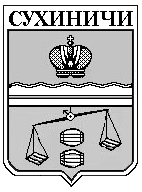 КАЛУЖСКАЯ  ОБЛАСТЬ                            СУХИНИЧСКИЙ  РАЙОН                                СЕЛЬСКАЯ  ДУМАГОРОДСКОГО  ПОСЕЛЕНИЯ«ПОСЕЛОК СЕРЕДЕЙСКИЙ»РЕШЕНИЕот   26.12.2018 г.                                                             № 155Об утверждении Положения о порядке организации и проведения публичных слушаний, общественных обсуждений в городском поселении «Поселок Середейский» 